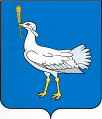 РОССИЙСКАЯ ФЕДЕРАЦИЯ                                                    МУНИЦИПАЛЬНЫЙ  РАЙОН    БОЛЬШЕГЛУШИЦКИЙ  САМАРСКОЙ  ОБЛАСТИ       АДМИНИСТРАЦИЯ  СЕЛЬСКОГО  ПОСЕЛЕНИЯ    БОЛЬШАЯ ДЕРГУНОВКА______________________________       ПОСТАНОВЛЕНИЕ    от  19 апреля 2016г. № 21 О проведении публичных слушаний.	        В соответствии со статьями 28 Федерального закона от 06 октября 2003 года № 131-ФЗ «Об общих принципах организации местного самоуправления в Российской Федерации», Уставом сельского поселения Большая Дергуновка, согласно Решению Собрания представителей сельского поселения Большая Дергуновка муниципального района Большеглушицкий Самарской области от 10февраля 2010 года № 96  «Об утверждении Порядка организации и проведения публичных слушаний в сельском поселении Большая Дергуновка муниципального района Большеглушицкий Самарской области»,П О С Т А Н О В Л Я Ю:Провести на территории сельского поселения Большая Дергуновка муниципального района Большеглушицкий Самарской области  публичные слушания по вопросу обсуждения проекта муниципального правового акта – проекта  Решения Собрания представителей сельского поселения  муниципального района Большеглушицкий Самарской области "Об исполнении бюджета сельского поселения Большая Дергуновка муниципального района Большеглушицкий Самарской области за 2016 год ".Вынести проект муниципального правового акта - проект Решения Собрания представителей сельского поселения Большая Дергуновка муниципального района Большеглушицкий Самарской области "Об исполнении бюджета сельского поселения Большая Дергуновка муниципального района Большеглушицкий Самарской области за 2016 год " на публичные слушания.Срок проведения публичных слушаний составляет 10 (десять) дней с 25апреля 2017 года по 04 мая 2017 года. Установить срок внесения предложений по проекту  муниципального правового акта – проекту Решения Собрания представителей сельского поселения Большая Дергуновка муниципального района Большеглушицкий Самарской области  «Об исполнении бюджета сельского поселения Большая Дергуновка муниципального района Большеглушицкий Самарской области за 2015 год с 25апреля 2017 года по 04 мая 2017 года с 10-00 до 19-00 в рабочие дни, в субботу  с 12-00 до 17-00 по адресу:  446190, Самарская область, Большеглушицкий район, с. Большая Дергуновка, ул. Советская, д.99. Письменные замечания и предложения подлежат приобщению к протоколу публичных слушаний.         5. Органом, уполномоченным на организацию и проведение публичных слушаний в соответствии с настоящим постановлением, является администрация сельского поселения Большая Дергуновка муниципального района Большеглушицкий Самарской области.         6. Назначить лицом, ответственным за ведение протокола публичных слушаний и протокола мероприятия по информированию жителей  поселения по вопросу публичных слушаний, ведущего специалиста администрации сельского поселения Большая Дергуновка -  Макарову Анну Евгеньевну.         7. Место проведения публичных слушаний – здание администрации сельского поселения Большая Дергуновка муниципального района Большеглушицкий Самарской области, расположенное по адресу: 446190, Самарская область, Большеглушицкий район, с. Большая Дергуновка, ул.Советская, д.99.         8. Мероприятие по информированию жителей поселения по вопросу публичных слушаний состоится 28 апреля 2017 года в 18 часов по адресу: 446190, Самарская область, Большеглушицкий район, с.Большая Дергуновка, ул.Советская, д.99.         9. Прием замечаний и предложений по вопросу публичных слушаний оканчивается   02 мая 2017 года.           10. Опубликовать настоящее постановление, проект Решения Собрания представителей сельского поселения Большая Дергуновка муниципального района Большеглушицкий Самарской области "Об исполнении бюджета сельского поселения Большая Дергуновка муниципального района Большеглушицкий Самарской области за 2016 год " в газете "Большедергуновские Вести".       11. Настоящее постановление вступает в силу со дня его официального опубликования.Глава сельского поселенияБольшая Дергуновка                                                           В.И. Дыхно